Turistička zajednica Šibensko kninske županije I Turistička zajednica ______________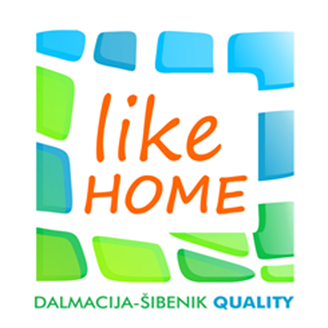                                                                                                                    Šibenik, 08. svibnja 2018.Predmet: Poziv za uključenje u projekt standardizacije obiteljskog smještaja u                   Šibensko kninskoj županijiPoštovani!Projekt Označavanja kvalitete (labelling) u obiteljskom smještaju pod brand imenom „Like HOME“ je projekt koji je 2016.g. pokrenula Turistička zajednica Šibensko kninske županije u suradnji sa sustavom lokalnih turističkih zajednica. Riječ je o skupini standarda i mjerila kojima se želi stvoriti nova osnova za povezivanje nositelja obiteljskog smještaja. Radi se o nadopuni postojećeg sustava kategorizacije s ciljem povećanja konkurentnosti i razine kvalitete apartmana, soba i kuća koje se privatno iznajmljuju. Obiteljski smještaj na prostorima Šibensko kninske županije odlikuje briga o gostu, susretljivost, obiteljsko ozračje boravka kod domaćina, te lojalnost gostiju koji upravo zbog prethodnih karakteristika spojenih s prirodnim i stvorenim atrakcijama borave generacijama u obiteljskom smještaju Šibensko kninske županije. Svjesni značaja i specifičnosti privatnog smještaja Šibensko kninske županije, te činjenice kako se povećanjem kvalitete smještaja u postojećim kapacitetima i podizanjem razine usluga mogu stvoriti preduvjeti za jačanje glavne sezone te produženje iste, Turistička zajednica Šibensko kninske županije je u tu svrhu pokrenula projekt Označavanja kvalitete (labelling) u obiteljskom smještaju brand imena „Like HOME“.Zašto Like HOME?Zato što najbolji primjeri privatnog smještaja nude ono što ne mogu ponuditi hoteli - stvaraju emotivnu vezu između domaćina (najčešće vlasnika i njegove obitelji) i gostiju. Gosti koji na taj način provode svoj odmor izloženi su destinaciji i njezinim autentičnostima na iskonski način jer upoznaju destinaciju kroz svoje domaćine koji su domicilno stanovništvo i savršeno su upoznati sa svim dobrim i lošim stranama. Nerijetko se između gostiju i domaćina stvaraju i prava prijateljstva kao posljedica zajedničkih lijepih iskustava na samom odmoru. Zato što ova internacionalna sintagma na prvi pogled jasno komunicira kako se radi o posebno certificiranoj vrsti privatnog smještaja koji kombinira visoku kvalitetu smještaja s domaćinskim pristupom.Zato što želimo da nam se gost osjeća dobrodošlo i „kao doma“.Zato što želimo da nam se gost vraća.Ovim projektom želimo unaprijediti ponudu obiteljskog smještaja naše županije i pomoći Vam u povećanju kvalitete usluge i konkurentnosti.Ciljevi i očekivani učinci projekta "Like HOME":•	povećanje kvalitete turističke ponude obiteljskog smještaja,•	postizanje bolje tržišne prepoznatljivosti,•	pojačana promidžba,•	specijalizacija prema različitim ciljnim skupinama,•	stvaranje značajne strateške prednosti i preduvjeta za produženje sezone.Uvjeti za članstvo u sustavu "Like HOME"Da biste postali dijelom sustava "Like HOME", morate ispunjavati kriterije projekta označavanja kvalitete u obiteljskom smještaju, koje su objavljeni na web stranicama TZŽ i LTZ. Prijava za članstvo u "Like HOME":•	Molimo ispunite prijavni list koji se nalazi u privitku i dostavite ga u ured Vaše lokalne               turističke zajednice.•	Priložite fotokopiju rješenja – dozvole za pružanje ugostiteljskih usluga smještaja u                domaćinstvu •	Priložite deset (10) fotografija objekta u digitalnom formatu koje će se koristiti za  promidžbu Vašeg objekta. Fotografije moraju biti široke minimalno 2500 piksela i snimljene u *.jpg formatu. Također moraju biti adekvatno imenovane i snimljene na vanjski medij – CD ili DVD. Naziv svake fotografije mora sadržavati puno ime onoga što prikazuje u obliku "ime odredišta ime subjekta smještajni kapacitet 00x.jpg", npr. Vodice / Apartmani Galeb A5.jpg (molimo ne koristiti velika tiskana slova!).Nakon što se utvrdi da objekt u domaćinstvu odgovara zadanim kriterijima za pristup sustavu „Like HOME“,  iznajmljivač će pristupiti potpisivanju Ugovora o dodjeli oznake kvalitete "Like HOME" s lokalnom turističkom zajednicom, nakon čega će moći istaknuti oznaku kvalitete na predmetnom objektu. Trošak izrade i dostave standardizirane ploče oznake kvalitete "Like HOME" snosi iznajmljivač, koji ju sam naručuje, postavlja i čuva prema uputama lokalne turističke zajednice.Nakon prijave ili članstva u krovnom brendu „Like Home“, TZ Šibensko kninske županije nudi mogućnost specijalizacije u 4 podbrenda i to: City, Bike, Rural i Luxury / Luxury Premium. Uvjeti za podbrendove su sljedeći: Like HOME CityOsnovni preduvjet: nositi oznaku krovnog regionalnog znaka kvalitete „Like Home“Besplatan pristup bežičnom internetuSef za pohranu dokumenata, novca i dragocjenostiTV set sa satelitskim ili kabelskim programima Minibar ili rashladni uređaj za spremanje pića i snackova Asistencija pri prijevozu od zračne luke do smještajaInfo kutak ( turistička ponuda, atrakcije, aktualna događanja u gradu, restorani, barovi, šoping, i sl.  )  Osiguran doček po potrebi na prvom dostupnom parkiralištu na prilazu urbanoj jezgri Asistencija pri dolasku u blizinu smještaja, kao i  pri nalaženju legitimnog parkirnog mjestaPaket dobrodošlice ( voće, refreshment, i sl. ) Like HOME RuralOsnovni preduvjet: nositi oznaku krovnog regionalnog znaka kvalitete „Like Home“Smještaj  mora biti u objektu autentičnog stila za podneblje u kojemu se nalazi, s elementima tradicionalnog načina životaProstrana okućnica sa sadržajima za goste poput sunčališta, igrališta za djecu, vrta sa mediteranskim začinskim biljem, voćkama, povrtnicama…Info kutak sa svim potrebnim informacijama, a naročito sa informacijama o: kušaonicama domaćih proizvodašetnicama i biciklističkim stazamanacionalnim parkovima i parkovima prirodeponudi aktivnog turizma u široj okolicifarmama sa domaćim životinjama koje se mogu posjetiti ( konji za jahanje I sl.) Paket dobrodošlice na bazi domaćih proizvoda.Like HOME BikeOsnovni preduvjet: nositi oznaku krovnog regionalnog znaka kvalitete „Like Home“Vlasnik smještaja pristaje na prihvat cikloturista na jednu noć.Sigurna prostorija za smještaj bicikala – obavezno pod ključem, eventualno i video nadzorom. Prostor u sklopu objekta za popravak bicikala – biciklistički alat, pumpa, suvremeni nosač za bicikle (tzv. spirala nisu adekvatne za moderne bicikle)Prostor za sušenje i pranje odjeće i putne opreme ( perilica i sušilica rublja ). Mjesto za pranje i održavanje bicikala (gumeno priključno crijevo za vodu s nastavkom za četkanje i pranje). Info kutak za cikloturiste u sklopu objekta – biciklističke karte, brošure, korisne informacije (bike and bed popis, bike servisa, bike vodiča, agencija, restorana, taxi službe i sl.).Transfer do sljedećeg bike and bed objekta ( uz nadoplatu ) Paket dobrodošlice ( energetska pločica, prirodni sokovi i sl. ) Like HOME Luxury  - ( luksuzni apartmani )                     Luxury Premium – ( kuće za odmor ) Osnovni preduvjet: nositi oznaku krovnog regionalnog znaka kvalitete „Like Home“Luksuzni apartmani ( Luxury )  /  kuće za odmor ( Luxury Premium ) Dizajn objekta ( arhitektura objekta, dizajn namještaja, uređenje okućnice ) Kompletno opremljena kuhinjaUdoban, prostran i  elegantno opremljen dnevni boravakSadržaji predviđeni kategorijom za 5 zvjezdicavanjski bazen, spa prostor ( unutarnji bazen ili mali masažni bazen, sauna, fitness soba, i sl. )Blagovaonica za minimalno 6 osobaKomforne spavaće sobe s kvalitetnom posteljinom više klase ( pamučna, antialergijska, bijela ) Kompletno opremljena kupaona s kvalitetnim kozmetičkim preparatima, te kvalitetnim svijetlim ručnicima Osiguran osobni doček i ispraćaj gosta, te dostupnost gostu u bilo koje vrijeme boravkaMogućnosti usluge održavanja, spremanja i čišćenja objekta ( uz nadoplatu ) Gostu osigurati dodatne usluge – catering, izleti, narudžba kućnih potrepština u objekt, mogućnost pranja i peglanja odjeće i sl.  ( uz nadoplatu )Sve detalje i informacije možete dobiti u uredu Vaše lokalne turističke zajednice!U nadi da ćete se odazvati našem pozivu i tako postati dijelom sustava "Like HOME“ ili se dodatno specijalizirati za neki od podbrendova, srdačno Vas pozdravljamo.										Direktorica  Željana ŠikićTuristička zajednica Šibensko kninske  županije    I      Turistička zajednica __________________           Mjesto___________, datum ___________PRIJAVNI LIST ZA DODJELU OZNAKE KVALITETE "Like HOME"Ime i prezime:________________________________________________________________OIB: ________________________________________________________________________Ulica:________________________________________________________________________Poštanski broj i mjesto:_________________________________________________________Iznajmljujem (zaokružiti vrstu objekta i upisati tražene podatke):a)	Sobu u domaćinstvubroj soba____________	broj kreveta:____________b)	Apartman u domaćinstvu  broj apartmana: ________ 	broj kreveta: ________od toga: 1/2 ________, 1/3 ________, 1/4 ________, 1/6 ________c)	Studio apartman u domaćinstvubroj studio apartmana:	 ________ 	broj kreveta: ________d)	Kuću za odmor u domaćinstvubroj kuća: ________	broj kreveta: ________Rješenje o iznajmljivanju izdano od:________________________________________________Datum rješenja:________________________________________________________________Turistička agencija/posrednik: ____________________________________________________Telefon: __________________________	Telefaks:________________________________E-mail: ___________________________	 www:__________________________________Mobitel:_____________________________Potpis:______________________________